АДМИНИСТРАЦИЯ  ПЕТРОВСКОГО  СЕЛЬСКОГО  ПОСЕЛЕНИЯПАВЛОВСКОГО  МУНИЦИПАЛЬНОГО  РАЙОНА   ВОРОНЕЖСКОЙ  ОБЛАСТИП О С Т А Н О В Л Е Н И ЕОт  07.12. 2017 г.       № 72 с.ПетровкаО внесении  изменений  в  адресноехозяйство                   В  связи  с  уточнением  адресного  хозяйства  граждан   населенных  пунктов  Петровского  сельского  поселения  Павловского  муниципального района  Воронежской    области,                                                П О С Т А Н О В Л Я Ю :          Земельный  участок  площадью 59195 кв.м., кадастровый номер 36:20:4600006:20, местоположение:  Воронежская  область,   Павловский  район,  с.Михайловка, ул.Пушкина,47, категория земель: земли населенных пунктов, вид разрешенного использования- занятый зданиями и строениями  МТФ №2 и необходимый для их использования и обслуживания, имеющий статус: ранее учтенный, не имеющий сведений о зарегистрированных правах, считать  земельным  участком  площадью 59195 кв.м., кадастровый номер 36:20:4600006:20, местоположение:  Воронежская  область,   Павловский  район,  с.Михайловка, ул.Пушкина,47, категория земель: земли населенных пунктов, вид разрешенного использования- занятый зданиями и строениями  МТФ №2 и необходимый для их использования и обслуживания, имеющий статус: ранее учтенный, не имеющий сведений о зарегистрированных правах.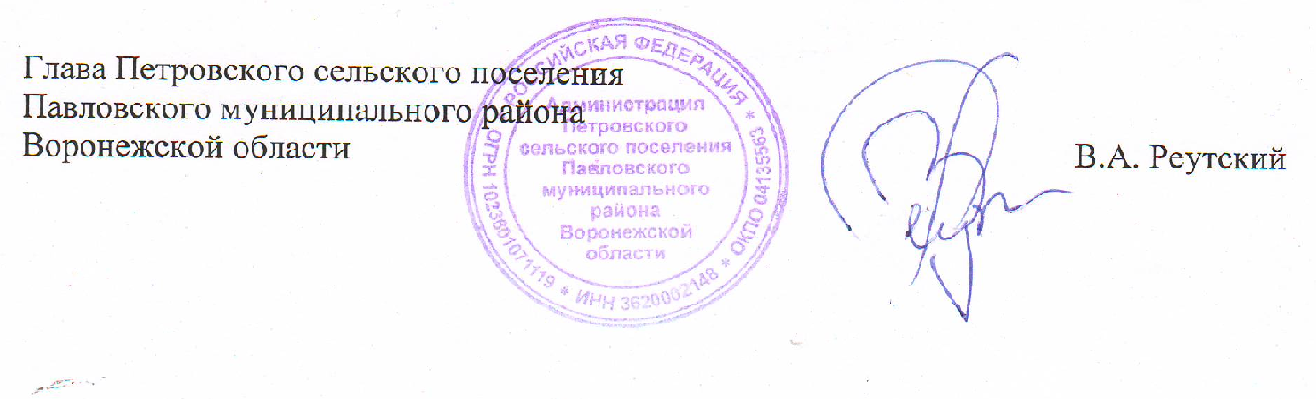 